You’re Finally HereThe Rabbit in the book was so excited we were reading his book. I am also excited to be teaching you online. What are you excited about this year in grade 2?Draw a picture and write about what you are excited.Example: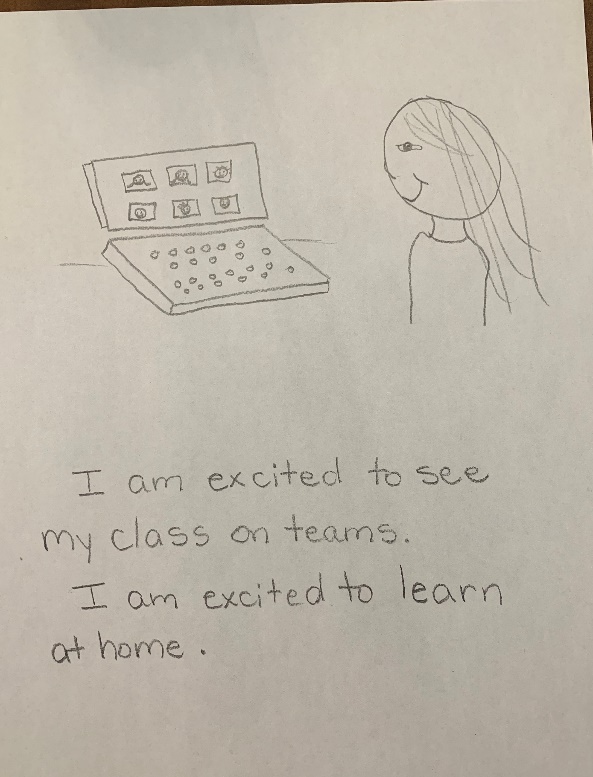 